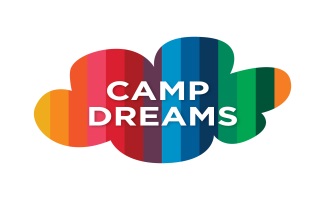 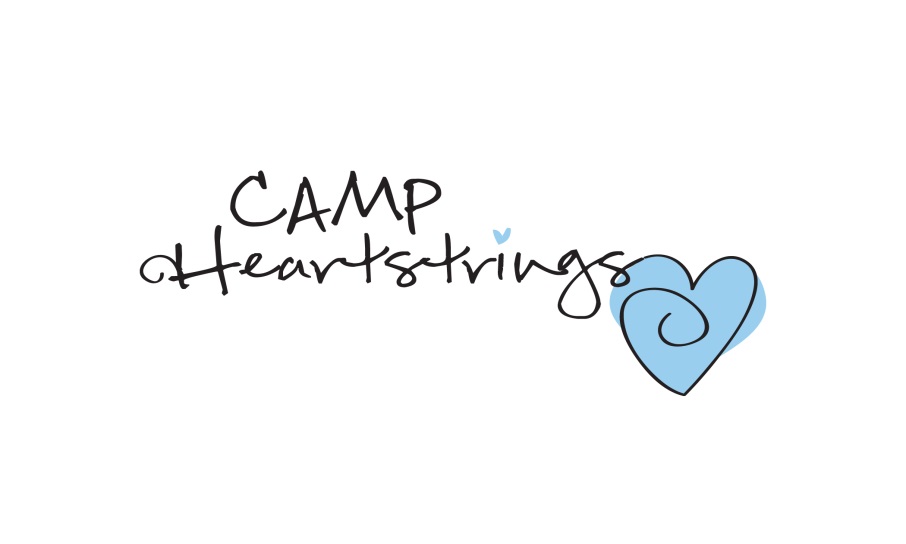 Registration for Camp Heart Strings/Camp Dreams 
Mail to: UR Medicine Home Care; Attention: Michele Allman; 2180 Empire Blvd. Webster, NY 14580 or submit electronically to Michele Allman, LMSW at URMHC-CampHeartstrings@urmc.rochester.eduPlease submit completed application by: Friday, May 14 2022 (Please print legibly OR type)Camper’s Full Name:  ____________________________________________________________Name camper wishes to be called:  _______________________________________________
Home Address:  ________________________________________________________________City, State ZIP:  _________________________________________________________________
Phone #:  ____________________________ Parent or Guardian Name: ___________________ ______________________________________________________________________________
Gender at birth: ______________ Age:  ______________ Date of Birth: ___________________  Grade entering September 2022: ________ School District: ___________________________
Parent/Guardian Email: __________________________________________________________Sibling (s) Names                      Age         Attending camp?    	       Resides with camper?Who referred you to Camp Heartstrings? Flyer      School      Friend    PYS      UR Medicine Hospice/UR Medicine Home Care      Dreams from Drake      OtherName: ________________________________________________________________________Camper t-shirt size: youth medium, youth large, adult small, adult medium, adult large, adult extra-large
Has camper previously attended Camp Heartstrings/Camp Dreams? _______________________*please note first time campers will be given preference, campers who have attended in the past will be placed on a wait list.  You will receive an email when your child has been accepted into camp. _
**NOTE:  In case of emergency, we must be able to locate you or an emergency contact at any time during Camp Heartstrings/Camp Dreams.  Please provide the names and contact information of two emergency contacts for camper.  Name:  _____________________________ Relationship to camper:  _______________________ 
Home #:  ____________________ Cell #:  ____________________ Work #:________________May pick up camper at the end of each day: yes or no Name:  _____________________________ Relationship to camper:  _______________________ 
Home #:  ____________________ Cell #:  ____________________ Work #: _______________May pick up camper at the end of the day: yes or no Please note: Camper will only be released to those listed above at the end of camp each day.Medical Insurance:Is the camper covered by family Health and Accident Insurance? □ YES □ NOName of Policy Holder_________________________________________________________ Relation_____________________________________Health Insurance Carrier or Plan Name________________________________________________________________________________________Agent or Company____________________________________________________________ Phone Number________________________________Policy or Certificate Number ____________________________________________________ Group Number_______________________________*A photocopy of the front and back of health insurance card must be attached to this form.*Bereavement History (please list each loss due to death separately)Name of the person who died: _____________________________________________________________________         Relationship of the deceased to the camper: __________________________________________________________Date of Death: __________________________________________________________________________________Cause of Death: _________________________________________________________________________________How old was the camper at the time of the death? _____________________________________________________Did the camper witness the death? __________________________________________________________________Does the camper know the details of the death? _______________________________________________________Did the camper attend the memorial service/funeral? □ YES	□NO Explain what the camper has been told about the circumstances of the death ____________________________________________________________________________________________________________________________________________________________________________________________________________________________________________________________________________________________________________________________________________________________________________________________Other losses/experiences:  i.e.   Change in school, relocation of home, other losses: _________ ___________________________________________________________________________________________________________________________________________________________________________________________________________________________________________________________________________________________________________________________________________________________________________________________________________________________________________________________________________________________Additional Reactions: Has the camper received professional counseling support:  □ YES	□ NODoes the camper display any behaviors in school? _____________________________________Does the camper have a behavior plan in school for example an IEP, 504 plans, or receive special education services? _____________________________________________________________________________________________________________________________________________________________________________________________________________________________________________________________________________________________Use this space to provide any additional information about the camper’s behavior, physical, emotional, or mental health that the camp staff should be aware of.   __________________________________________________________________________________________________________________________________________________________________________________________________________________________________________What has been helpful to the camper when he/she is distressed?  ______________________________________________________________________________________________________________________________________________________________________________________________Please list any allergies (including food allergies): _____________________________________________________________________________________________________________________________________________________________________________________________________________________________________________________________________________________________Are there any other medical concerns that our camp staff should be aware of? _____________________________________________________________________________________________________________________________________________________________________________________________________________________________________________________________________________________________Please be sure your child has all prescribed medications prior to coming to camp.  There will not be a nurse present to dispense medications. 
Each child’s legal guardian is responsible for the camper’s transportation to and from Camp Heartstrings/Camp Dreams at Nazareth College.Please have your child bring an unframed photo of their special person at the start of camp. The photo will be returned. Camper must plan to attend camp all three days. Some of the activities at camp are outdoors.  Please provide sunscreen lotion if your child requires such protection.  Covid Precautions:  Camp counselors and Volunteers will take every precaution to maintain safety for each person attending camp. Campers legal guardian will agree to bring camper each day to camp free of symptoms of respiratory infection, including fever (>100F), cough, sore throat, or shortness of breath. Campers should also be free of diarrhea, body aches or chills.  Please keep your camper home if he/she has been exposed to anyone who has been diagnosed with Covid or have been diagnosed themselves.  As CDC guidelines change, updates to Covid precautions will be updated. 																					
1.	I give permission to administer basic First Aid to my child.  2.	I give permission to take photographs of my child in connection with Camp Heartstrings / Camp Dreams. I authorize the above mentioned, their assigns and transferees to copyright, use and publish the image in print and/or electronic media and I also authorize the use of any statements, voice recordings, and /or video made in connection with the photograph and/or subject at the time taken. I agree that the mentioned entities may use such photographs with or without my child’s name and for any lawful purpose, including for example such purposes as a camp yearbook for campers, fundraising materials, marketing materials, publicity, illustration, advertising, and Internet/website content.3.	I, the undersigned parent/guardian of _____________________________ understand and agree that UR Medicine Home Care, Camp Heartstrings, Camp Dreams, Dreams from Drake, their Board of Directors, PYS and Nazareth staff, and volunteers are released from any legal responsibility and/or liability for any occurrences of either accidents or illnesses which may occur during the entirety of Camp Dreams/Camp Heartstrings activities.  Printed Name:  _______________________________________________________________________

Signature:  _________________________________________________________ Date:  ____________   Grief Reactions: Please explain how the camper is grieving:Withdrawal Change in eating patternsVerbally AggressiveDoes not want to talk about deceasedDifficulty concentratingPhysically AggressiveDifficulty in school/change in gradesWants to talk about deceasedSleep changesBad DreamsIncreased angerCryingSelf-injurious behaviorPhysical illness such as stomach acheAnxiety                                                                                          